2022 Annual General Meeting of the                                                      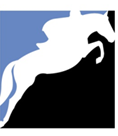 Melbourne Show Jumping club Inc.ACN A0043075E________________________________________________________________To be held on Saturday 21st August 2023 at 1.30 pmAt the clubhouse, I R Robertson Reserve, Couangalt Rd Gisborne Sth and via online video communication. AgendaAttendanceProxy votesApologies 1. Minutes of the AGM held on 20th August 2022 to be acceptedMotion 1:That the minutes of the AGM held on 20th August 2022 be accepted2. President’s ReportMotion 2:That the President’s Report Year ended 30 June 2023 be accepted3. Treasurer’s ReportMotion 3:That the Treasurer’s Report Year ended 30 June 2023 be accepted4. Annual Financial ReportMotion 4:That the Annual Financial Report Year ending 30 June 2023 be accepted.5. MSJC Auditor 2022Motion 5.1: That Tim Clarke of Sinclair Wilson be thanked for his service to MSJC as the 2023Auditor.Motion 5.2: That Tim Clarke of Sinclair Wilson be reappointed as the Auditor for MSJC for the financial year 2024.6. Membership Fees for 2024Fees are currently at $50 single riding member, $110 family and $25 non-riding members. Optional extra fees may be levied by the committee from time to time. Motion 6:That the fees for the Calendar Year 2024 are as noted above. 7. Nomination and election of 2023-2024 MSJC committee, comprising office bearers PresidentVice-PresidentSecretaryTreasurer5 general committeeMotion 7:That the elected committee be accepted. 